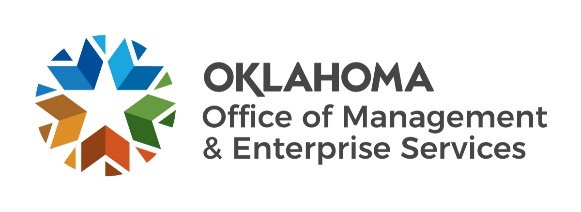 Amendment of SolicitationDate of Issuance: 11/15/2021 11/15/2021Solicitation No.Solicitation No.  2650000393  2650000393  2650000393Requisition No.  2650010295  2650010295Amendment No.Amendment No.  1  1  1Hour and date specified for receipt of offers is changed:Hour and date specified for receipt of offers is changed:Hour and date specified for receipt of offers is changed: No  Yes, to:         CST         CSTPursuant to OAC 260:115-7-30(d), this document shall serve as official notice of amendment to the solicitation identified above. Such notice is being provided to all suppliers to which the original solicitation was sent. Suppliers submitting bids or quotations shall acknowledge receipt of this solicitation amendment prior to the hour and date specified in the solicitation as follows:(1)  Sign and return a copy of this amendment with the solicitation response being submitted; or,(2)  If the supplier has already submitted a response, this acknowledgement must be signed and returned prior to the solicitation deadline. All amendment acknowledgements submitted separately shall have the solicitation number and bid opening date printed clearly on the front of the envelope.Pursuant to OAC 260:115-7-30(d), this document shall serve as official notice of amendment to the solicitation identified above. Such notice is being provided to all suppliers to which the original solicitation was sent. Suppliers submitting bids or quotations shall acknowledge receipt of this solicitation amendment prior to the hour and date specified in the solicitation as follows:(1)  Sign and return a copy of this amendment with the solicitation response being submitted; or,(2)  If the supplier has already submitted a response, this acknowledgement must be signed and returned prior to the solicitation deadline. All amendment acknowledgements submitted separately shall have the solicitation number and bid opening date printed clearly on the front of the envelope.Pursuant to OAC 260:115-7-30(d), this document shall serve as official notice of amendment to the solicitation identified above. Such notice is being provided to all suppliers to which the original solicitation was sent. Suppliers submitting bids or quotations shall acknowledge receipt of this solicitation amendment prior to the hour and date specified in the solicitation as follows:(1)  Sign and return a copy of this amendment with the solicitation response being submitted; or,(2)  If the supplier has already submitted a response, this acknowledgement must be signed and returned prior to the solicitation deadline. All amendment acknowledgements submitted separately shall have the solicitation number and bid opening date printed clearly on the front of the envelope.Pursuant to OAC 260:115-7-30(d), this document shall serve as official notice of amendment to the solicitation identified above. Such notice is being provided to all suppliers to which the original solicitation was sent. Suppliers submitting bids or quotations shall acknowledge receipt of this solicitation amendment prior to the hour and date specified in the solicitation as follows:(1)  Sign and return a copy of this amendment with the solicitation response being submitted; or,(2)  If the supplier has already submitted a response, this acknowledgement must be signed and returned prior to the solicitation deadline. All amendment acknowledgements submitted separately shall have the solicitation number and bid opening date printed clearly on the front of the envelope.Pursuant to OAC 260:115-7-30(d), this document shall serve as official notice of amendment to the solicitation identified above. Such notice is being provided to all suppliers to which the original solicitation was sent. Suppliers submitting bids or quotations shall acknowledge receipt of this solicitation amendment prior to the hour and date specified in the solicitation as follows:(1)  Sign and return a copy of this amendment with the solicitation response being submitted; or,(2)  If the supplier has already submitted a response, this acknowledgement must be signed and returned prior to the solicitation deadline. All amendment acknowledgements submitted separately shall have the solicitation number and bid opening date printed clearly on the front of the envelope.Pursuant to OAC 260:115-7-30(d), this document shall serve as official notice of amendment to the solicitation identified above. Such notice is being provided to all suppliers to which the original solicitation was sent. Suppliers submitting bids or quotations shall acknowledge receipt of this solicitation amendment prior to the hour and date specified in the solicitation as follows:(1)  Sign and return a copy of this amendment with the solicitation response being submitted; or,(2)  If the supplier has already submitted a response, this acknowledgement must be signed and returned prior to the solicitation deadline. All amendment acknowledgements submitted separately shall have the solicitation number and bid opening date printed clearly on the front of the envelope.Pursuant to OAC 260:115-7-30(d), this document shall serve as official notice of amendment to the solicitation identified above. Such notice is being provided to all suppliers to which the original solicitation was sent. Suppliers submitting bids or quotations shall acknowledge receipt of this solicitation amendment prior to the hour and date specified in the solicitation as follows:(1)  Sign and return a copy of this amendment with the solicitation response being submitted; or,(2)  If the supplier has already submitted a response, this acknowledgement must be signed and returned prior to the solicitation deadline. All amendment acknowledgements submitted separately shall have the solicitation number and bid opening date printed clearly on the front of the envelope.Pursuant to OAC 260:115-7-30(d), this document shall serve as official notice of amendment to the solicitation identified above. Such notice is being provided to all suppliers to which the original solicitation was sent. Suppliers submitting bids or quotations shall acknowledge receipt of this solicitation amendment prior to the hour and date specified in the solicitation as follows:(1)  Sign and return a copy of this amendment with the solicitation response being submitted; or,(2)  If the supplier has already submitted a response, this acknowledgement must be signed and returned prior to the solicitation deadline. All amendment acknowledgements submitted separately shall have the solicitation number and bid opening date printed clearly on the front of the envelope.ISSUED BY and RETURN TO:ISSUED BY and RETURN TO:ISSUED BY and RETURN TO:ISSUED BY and RETURN TO:ISSUED BY and RETURN TO:ISSUED BY and RETURN TO:ISSUED BY and RETURN TO:ISSUED BY and RETURN TO:U.S. Postal Delivery or Personal or Common Carrier Delivery:OMES Central Purchasing
Will Rogers BuildingATTN: Darlene Saltzman2401 N. Lincoln Blvd., Ste. 116Oklahoma City, OK 73105U.S. Postal Delivery or Personal or Common Carrier Delivery:OMES Central Purchasing
Will Rogers BuildingATTN: Darlene Saltzman2401 N. Lincoln Blvd., Ste. 116Oklahoma City, OK 73105Darlene SaltzmanDarlene SaltzmanDarlene SaltzmanDarlene SaltzmanDarlene SaltzmanU.S. Postal Delivery or Personal or Common Carrier Delivery:OMES Central Purchasing
Will Rogers BuildingATTN: Darlene Saltzman2401 N. Lincoln Blvd., Ste. 116Oklahoma City, OK 73105U.S. Postal Delivery or Personal or Common Carrier Delivery:OMES Central Purchasing
Will Rogers BuildingATTN: Darlene Saltzman2401 N. Lincoln Blvd., Ste. 116Oklahoma City, OK 73105Contracting OfficerContracting OfficerContracting OfficerContracting OfficerContracting OfficerU.S. Postal Delivery or Personal or Common Carrier Delivery:OMES Central Purchasing
Will Rogers BuildingATTN: Darlene Saltzman2401 N. Lincoln Blvd., Ste. 116Oklahoma City, OK 73105U.S. Postal Delivery or Personal or Common Carrier Delivery:OMES Central Purchasing
Will Rogers BuildingATTN: Darlene Saltzman2401 N. Lincoln Blvd., Ste. 116Oklahoma City, OK 73105(405) 694-7016(405) 694-7016(405) 694-7016(405) 694-7016(405) 694-7016U.S. Postal Delivery or Personal or Common Carrier Delivery:OMES Central Purchasing
Will Rogers BuildingATTN: Darlene Saltzman2401 N. Lincoln Blvd., Ste. 116Oklahoma City, OK 73105U.S. Postal Delivery or Personal or Common Carrier Delivery:OMES Central Purchasing
Will Rogers BuildingATTN: Darlene Saltzman2401 N. Lincoln Blvd., Ste. 116Oklahoma City, OK 73105Phone  NumberPhone  NumberPhone  NumberPhone  NumberPhone  NumberU.S. Postal Delivery or Personal or Common Carrier Delivery:OMES Central Purchasing
Will Rogers BuildingATTN: Darlene Saltzman2401 N. Lincoln Blvd., Ste. 116Oklahoma City, OK 73105U.S. Postal Delivery or Personal or Common Carrier Delivery:OMES Central Purchasing
Will Rogers BuildingATTN: Darlene Saltzman2401 N. Lincoln Blvd., Ste. 116Oklahoma City, OK 73105Darlene.saltzman@omes.ok.govDarlene.saltzman@omes.ok.govDarlene.saltzman@omes.ok.govDarlene.saltzman@omes.ok.govDarlene.saltzman@omes.ok.govU.S. Postal Delivery or Personal or Common Carrier Delivery:OMES Central Purchasing
Will Rogers BuildingATTN: Darlene Saltzman2401 N. Lincoln Blvd., Ste. 116Oklahoma City, OK 73105U.S. Postal Delivery or Personal or Common Carrier Delivery:OMES Central Purchasing
Will Rogers BuildingATTN: Darlene Saltzman2401 N. Lincoln Blvd., Ste. 116Oklahoma City, OK 73105E-Mail  AddressE-Mail  AddressE-Mail  AddressE-Mail  AddressE-Mail  AddressDescription of Amendment:Description of Amendment:Description of Amendment:Description of Amendment:Description of Amendment:Description of Amendment:Description of Amendment:Description of Amendment:a. This is to incorporate the following:a. This is to incorporate the following:a. This is to incorporate the following:a. This is to incorporate the following:a. This is to incorporate the following:a. This is to incorporate the following:a. This is to incorporate the following:a. This is to incorporate the following:On behalf of the State of Oklahoma, the Office of Management and Enterprise Services (OMES) gives notice of the following questions concerning this solicitation, received during the Q&A period, which closed on 11/15/2021. All questions and procurement/agency responses are detailed below:In Attachment A, the stated Purpose of the solicitation is for “services to support the Emergency Assistance to Nonpublic Schools (EANS) program by engaging in the redevelopment of instructional plans, including curriculum development for remote and hybrid learning to address learning loss, and to initiate and maintain education and support services or assistance for remote or hybrid learning to address learning loss.” What does “redevelopment of instructional plans” mean? For each student, each teacher, each school? Redevelopment of instructional plans will involve each school.Why is the curriculum development for “remote and hybrid learning” but the requirements in 2.2 say “Supplier will provide the instruction in person, as well as at each nonpublic school”? Will the students be remote? Some students are involved in remote learning, so yes, as the need arises, remote and hybrid learning may be utilized.What are the nonpublic school administrators’ and teachers’ roles in this plan? The third-party provider will work with the school personnel to help them develop the best instructional plans for each school. Under 8.1.C.ii, the bidder instructions state: “The facilitators creating the curriculum for providing services must have a bachelors’ degree or higher.” Attachment A under Mandatory Requirements 2.1 says, “Services shall be provided during the term of this Agreement, by certified teachers as defined by ESSA section 1111 (g)(2)(J), must hold an Oklahoma certificate and the proper background and sex offender check with copies given to the nonpublic school as documentation.” Our curriculum is written by educators with a bachelor’s degree or higher but not all of the writers have an Oklahoma teaching certificate. Is it only the educators who provide “direct instruction” who need to be currently certified and have completed a background check? Yes, the individuals from the third-party who are providing or involved in the direct education of individuals will require certification and background checks. In 8.1.E, the bidder instructions state: “As referenced in subsection 8.2.I, pricing shall be proposed as a detailed hourly breakdown showing the Supplier staffing roles necessary to complete the work; the number of hours to be worked by each role; the hourly rate for each role and the total hours to be spent on the project.” However, it is unclear in the instructions or in Attachment A how many students will be served, what the goals are for the project, during which months these services will be provided, etc. In Attachment A under Mandatory Requirements 2.1, it says “Supplier shall establish a supplementary instruction program in reading and math to eligible students. When necessary, the supplier must deliver said program, in whole or in part, via distance learning to the extent practicable, upon mutual agreement between the nonpublic school and the Oklahoma State Department of Education, using systems, teaching techniques, diagnostic test, evaluation, academic courses and materials adapted for distance learning at the fees, rates and payment schedules as set forth in this Agreement.” What is the state’s definition of “supplementary instruction program”? If there are additional instructional programs that are required or necessary to assist students who were impacted by educational loss during COVID. Section 2.5 in Attachment A says, “Students shall be placed in the instructional program as determined by consultation from all stakeholders to include the supplier, nonpublic school and OSDE staff based on past academic performance, and standardized testing results.” If the teacher does diagnostic testing of each student within the first two weeks of the program, will the consultation meeting be held immediately to determine the content to be addressed? Yes, after appropriate determination of the students who will require services, the consultation meeting should be help immediately to address the educational needs. Since the contract term will necessarily begin after November 29, will the contract be for just for the second semester of the school year? The verbiage “When necessary,” “to the extent practicable” and “upon mutual agreement” indicate a great deal of leeway in terms of the “fees, rates and payment schedules” yet to be determined. Moreover, in 2.2 it says “Supplier will provide the instruction in person, as well as at each nonpublic school in a suitable room provided by the school or in an off-site location agreed upon by the supplier, OSDE and the nonpublic school. The supplier will provide the consumable and non-consumable instructional materials and copying service when needed.” How will bidders determine the cost of materials and services without knowing the number of students, number of classes nor whether the instruction is going to be on-site and/or provided virtually? Third party vendors will be provided all information upon selection of the provider. 56 schools for EANS I and approximately 35 schools for EANS II will be participating. Is the bidder to establish a program that individual non-public schools will apply to the OSDE for authorization to participate and use their allocated EANS funds for? Or is this program being funded outside of that allocation for up to 56 schools listed at https://sde.ok.gov/newsblog/2021-04-20/federal-funds-nonpublic-schools-now-available? All schools will utilize the third party provider for EANS II and will utilize the remaining amount of their EANS I with the third party provider as well. Will all non-public schools be invited to participate? At what point would the contractor know which schools facilitators will need to travel to? Yes, for the remainder of EANS I and all of EANS II the total allocation amount will be utilized for services through the third party provider. In Attachment A 2.3, it says, “The online component shall engage curriculum to provide instruction for the most important concepts and skills to engage students with the appropriate grade-level. Ongoing assessments to diagnose strengths and learning gaps should also be made available, along with proper growth data. Online components will also involve tutoring for students who require targeted support.” Who determines the most important concepts and skills? Core curriculum courses will be the focus of the tutoring program. Focus will be on mathematics and reading.Will contractors have access to students’ scores on previous years interim assessments and the OSTP (state tests) in order to evaluate learning loss? The third-party will need to consult with the school personnel in order to determine the learning loss. The data may not necessarily come from testing data, but could also involve school curriculum data as well. The school will determine the best source of information when determining the students who are in greatest need of assistance. Q6:  Section A.3.1 of “Attachment A” asks about Progress Reports and reads as follows: “Educator shall prepare and deliver a minimum of four (4) reports quarterly on the progress of each child enrolled in the program.” Are you looking for 4 reports per quarter or a total of 4 reports (1 per quarter)?Response: Four reports per quarter.Q7: Section 8.2.H.ii. of the “Bidder Instructions” document reads, “If an information technology VPAT is required, the URL link to the Bidder’s VPAT shall be inserted in this section at a Bid Packet page referencing the VPAT.” If we are using a well-known diagnostic assessment, such as Renaissance Star 360, as the assessment tool, do you need a completed VPAT for the assessment tool?Response: Yes, you will need a completed VPAT for the assessment tool.Q8: Section 8.2.B.iv. of the Bidder’s Instructions asks us to submit the Certificate of Insurance and Workers’ Compensation form. Can you please clarify if you want us to submit the certificate of insurance, including workers’ compensation insurance, or whether there is a form you would like us to complete for these two items? If there is a form, can you please let us know where we can get a copy of the form to be completed, as we do not see it with the required forms in “2650000393CPForms 004_076_VP.Response: It is your Workers Compensation Insurance CertificateQ9: I’d like to ask one follow-up question regarding the VPAT. I see the link in the RFP for the Security Certification and Accreditation Assessment (page 9 of 15 in the Bidder’s Instructions document). Unfortunately, I am having trouble locating a form for the VPAT. I see it mentioned on the previous page, but I do not see a specific form anywhere in the RFP. Where might I find that? I want to be sure I give proper direction to my IT department who will be assisting with that information. Thank you very much for the additional context.Response: There is no official form for the VPAT. Your IT department should be able to help in getting the VPAT information. On behalf of the State of Oklahoma, the Office of Management and Enterprise Services (OMES) gives notice of the following questions concerning this solicitation, received during the Q&A period, which closed on 11/15/2021. All questions and procurement/agency responses are detailed below:In Attachment A, the stated Purpose of the solicitation is for “services to support the Emergency Assistance to Nonpublic Schools (EANS) program by engaging in the redevelopment of instructional plans, including curriculum development for remote and hybrid learning to address learning loss, and to initiate and maintain education and support services or assistance for remote or hybrid learning to address learning loss.” What does “redevelopment of instructional plans” mean? For each student, each teacher, each school? Redevelopment of instructional plans will involve each school.Why is the curriculum development for “remote and hybrid learning” but the requirements in 2.2 say “Supplier will provide the instruction in person, as well as at each nonpublic school”? Will the students be remote? Some students are involved in remote learning, so yes, as the need arises, remote and hybrid learning may be utilized.What are the nonpublic school administrators’ and teachers’ roles in this plan? The third-party provider will work with the school personnel to help them develop the best instructional plans for each school. Under 8.1.C.ii, the bidder instructions state: “The facilitators creating the curriculum for providing services must have a bachelors’ degree or higher.” Attachment A under Mandatory Requirements 2.1 says, “Services shall be provided during the term of this Agreement, by certified teachers as defined by ESSA section 1111 (g)(2)(J), must hold an Oklahoma certificate and the proper background and sex offender check with copies given to the nonpublic school as documentation.” Our curriculum is written by educators with a bachelor’s degree or higher but not all of the writers have an Oklahoma teaching certificate. Is it only the educators who provide “direct instruction” who need to be currently certified and have completed a background check? Yes, the individuals from the third-party who are providing or involved in the direct education of individuals will require certification and background checks. In 8.1.E, the bidder instructions state: “As referenced in subsection 8.2.I, pricing shall be proposed as a detailed hourly breakdown showing the Supplier staffing roles necessary to complete the work; the number of hours to be worked by each role; the hourly rate for each role and the total hours to be spent on the project.” However, it is unclear in the instructions or in Attachment A how many students will be served, what the goals are for the project, during which months these services will be provided, etc. In Attachment A under Mandatory Requirements 2.1, it says “Supplier shall establish a supplementary instruction program in reading and math to eligible students. When necessary, the supplier must deliver said program, in whole or in part, via distance learning to the extent practicable, upon mutual agreement between the nonpublic school and the Oklahoma State Department of Education, using systems, teaching techniques, diagnostic test, evaluation, academic courses and materials adapted for distance learning at the fees, rates and payment schedules as set forth in this Agreement.” What is the state’s definition of “supplementary instruction program”? If there are additional instructional programs that are required or necessary to assist students who were impacted by educational loss during COVID. Section 2.5 in Attachment A says, “Students shall be placed in the instructional program as determined by consultation from all stakeholders to include the supplier, nonpublic school and OSDE staff based on past academic performance, and standardized testing results.” If the teacher does diagnostic testing of each student within the first two weeks of the program, will the consultation meeting be held immediately to determine the content to be addressed? Yes, after appropriate determination of the students who will require services, the consultation meeting should be help immediately to address the educational needs. Since the contract term will necessarily begin after November 29, will the contract be for just for the second semester of the school year? The verbiage “When necessary,” “to the extent practicable” and “upon mutual agreement” indicate a great deal of leeway in terms of the “fees, rates and payment schedules” yet to be determined. Moreover, in 2.2 it says “Supplier will provide the instruction in person, as well as at each nonpublic school in a suitable room provided by the school or in an off-site location agreed upon by the supplier, OSDE and the nonpublic school. The supplier will provide the consumable and non-consumable instructional materials and copying service when needed.” How will bidders determine the cost of materials and services without knowing the number of students, number of classes nor whether the instruction is going to be on-site and/or provided virtually? Third party vendors will be provided all information upon selection of the provider. 56 schools for EANS I and approximately 35 schools for EANS II will be participating. Is the bidder to establish a program that individual non-public schools will apply to the OSDE for authorization to participate and use their allocated EANS funds for? Or is this program being funded outside of that allocation for up to 56 schools listed at https://sde.ok.gov/newsblog/2021-04-20/federal-funds-nonpublic-schools-now-available? All schools will utilize the third party provider for EANS II and will utilize the remaining amount of their EANS I with the third party provider as well. Will all non-public schools be invited to participate? At what point would the contractor know which schools facilitators will need to travel to? Yes, for the remainder of EANS I and all of EANS II the total allocation amount will be utilized for services through the third party provider. In Attachment A 2.3, it says, “The online component shall engage curriculum to provide instruction for the most important concepts and skills to engage students with the appropriate grade-level. Ongoing assessments to diagnose strengths and learning gaps should also be made available, along with proper growth data. Online components will also involve tutoring for students who require targeted support.” Who determines the most important concepts and skills? Core curriculum courses will be the focus of the tutoring program. Focus will be on mathematics and reading.Will contractors have access to students’ scores on previous years interim assessments and the OSTP (state tests) in order to evaluate learning loss? The third-party will need to consult with the school personnel in order to determine the learning loss. The data may not necessarily come from testing data, but could also involve school curriculum data as well. The school will determine the best source of information when determining the students who are in greatest need of assistance. Q6:  Section A.3.1 of “Attachment A” asks about Progress Reports and reads as follows: “Educator shall prepare and deliver a minimum of four (4) reports quarterly on the progress of each child enrolled in the program.” Are you looking for 4 reports per quarter or a total of 4 reports (1 per quarter)?Response: Four reports per quarter.Q7: Section 8.2.H.ii. of the “Bidder Instructions” document reads, “If an information technology VPAT is required, the URL link to the Bidder’s VPAT shall be inserted in this section at a Bid Packet page referencing the VPAT.” If we are using a well-known diagnostic assessment, such as Renaissance Star 360, as the assessment tool, do you need a completed VPAT for the assessment tool?Response: Yes, you will need a completed VPAT for the assessment tool.Q8: Section 8.2.B.iv. of the Bidder’s Instructions asks us to submit the Certificate of Insurance and Workers’ Compensation form. Can you please clarify if you want us to submit the certificate of insurance, including workers’ compensation insurance, or whether there is a form you would like us to complete for these two items? If there is a form, can you please let us know where we can get a copy of the form to be completed, as we do not see it with the required forms in “2650000393CPForms 004_076_VP.Response: It is your Workers Compensation Insurance CertificateQ9: I’d like to ask one follow-up question regarding the VPAT. I see the link in the RFP for the Security Certification and Accreditation Assessment (page 9 of 15 in the Bidder’s Instructions document). Unfortunately, I am having trouble locating a form for the VPAT. I see it mentioned on the previous page, but I do not see a specific form anywhere in the RFP. Where might I find that? I want to be sure I give proper direction to my IT department who will be assisting with that information. Thank you very much for the additional context.Response: There is no official form for the VPAT. Your IT department should be able to help in getting the VPAT information. On behalf of the State of Oklahoma, the Office of Management and Enterprise Services (OMES) gives notice of the following questions concerning this solicitation, received during the Q&A period, which closed on 11/15/2021. All questions and procurement/agency responses are detailed below:In Attachment A, the stated Purpose of the solicitation is for “services to support the Emergency Assistance to Nonpublic Schools (EANS) program by engaging in the redevelopment of instructional plans, including curriculum development for remote and hybrid learning to address learning loss, and to initiate and maintain education and support services or assistance for remote or hybrid learning to address learning loss.” What does “redevelopment of instructional plans” mean? For each student, each teacher, each school? Redevelopment of instructional plans will involve each school.Why is the curriculum development for “remote and hybrid learning” but the requirements in 2.2 say “Supplier will provide the instruction in person, as well as at each nonpublic school”? Will the students be remote? Some students are involved in remote learning, so yes, as the need arises, remote and hybrid learning may be utilized.What are the nonpublic school administrators’ and teachers’ roles in this plan? The third-party provider will work with the school personnel to help them develop the best instructional plans for each school. Under 8.1.C.ii, the bidder instructions state: “The facilitators creating the curriculum for providing services must have a bachelors’ degree or higher.” Attachment A under Mandatory Requirements 2.1 says, “Services shall be provided during the term of this Agreement, by certified teachers as defined by ESSA section 1111 (g)(2)(J), must hold an Oklahoma certificate and the proper background and sex offender check with copies given to the nonpublic school as documentation.” Our curriculum is written by educators with a bachelor’s degree or higher but not all of the writers have an Oklahoma teaching certificate. Is it only the educators who provide “direct instruction” who need to be currently certified and have completed a background check? Yes, the individuals from the third-party who are providing or involved in the direct education of individuals will require certification and background checks. In 8.1.E, the bidder instructions state: “As referenced in subsection 8.2.I, pricing shall be proposed as a detailed hourly breakdown showing the Supplier staffing roles necessary to complete the work; the number of hours to be worked by each role; the hourly rate for each role and the total hours to be spent on the project.” However, it is unclear in the instructions or in Attachment A how many students will be served, what the goals are for the project, during which months these services will be provided, etc. In Attachment A under Mandatory Requirements 2.1, it says “Supplier shall establish a supplementary instruction program in reading and math to eligible students. When necessary, the supplier must deliver said program, in whole or in part, via distance learning to the extent practicable, upon mutual agreement between the nonpublic school and the Oklahoma State Department of Education, using systems, teaching techniques, diagnostic test, evaluation, academic courses and materials adapted for distance learning at the fees, rates and payment schedules as set forth in this Agreement.” What is the state’s definition of “supplementary instruction program”? If there are additional instructional programs that are required or necessary to assist students who were impacted by educational loss during COVID. Section 2.5 in Attachment A says, “Students shall be placed in the instructional program as determined by consultation from all stakeholders to include the supplier, nonpublic school and OSDE staff based on past academic performance, and standardized testing results.” If the teacher does diagnostic testing of each student within the first two weeks of the program, will the consultation meeting be held immediately to determine the content to be addressed? Yes, after appropriate determination of the students who will require services, the consultation meeting should be help immediately to address the educational needs. Since the contract term will necessarily begin after November 29, will the contract be for just for the second semester of the school year? The verbiage “When necessary,” “to the extent practicable” and “upon mutual agreement” indicate a great deal of leeway in terms of the “fees, rates and payment schedules” yet to be determined. Moreover, in 2.2 it says “Supplier will provide the instruction in person, as well as at each nonpublic school in a suitable room provided by the school or in an off-site location agreed upon by the supplier, OSDE and the nonpublic school. The supplier will provide the consumable and non-consumable instructional materials and copying service when needed.” How will bidders determine the cost of materials and services without knowing the number of students, number of classes nor whether the instruction is going to be on-site and/or provided virtually? Third party vendors will be provided all information upon selection of the provider. 56 schools for EANS I and approximately 35 schools for EANS II will be participating. Is the bidder to establish a program that individual non-public schools will apply to the OSDE for authorization to participate and use their allocated EANS funds for? Or is this program being funded outside of that allocation for up to 56 schools listed at https://sde.ok.gov/newsblog/2021-04-20/federal-funds-nonpublic-schools-now-available? All schools will utilize the third party provider for EANS II and will utilize the remaining amount of their EANS I with the third party provider as well. Will all non-public schools be invited to participate? At what point would the contractor know which schools facilitators will need to travel to? Yes, for the remainder of EANS I and all of EANS II the total allocation amount will be utilized for services through the third party provider. In Attachment A 2.3, it says, “The online component shall engage curriculum to provide instruction for the most important concepts and skills to engage students with the appropriate grade-level. Ongoing assessments to diagnose strengths and learning gaps should also be made available, along with proper growth data. Online components will also involve tutoring for students who require targeted support.” Who determines the most important concepts and skills? Core curriculum courses will be the focus of the tutoring program. Focus will be on mathematics and reading.Will contractors have access to students’ scores on previous years interim assessments and the OSTP (state tests) in order to evaluate learning loss? The third-party will need to consult with the school personnel in order to determine the learning loss. The data may not necessarily come from testing data, but could also involve school curriculum data as well. The school will determine the best source of information when determining the students who are in greatest need of assistance. Q6:  Section A.3.1 of “Attachment A” asks about Progress Reports and reads as follows: “Educator shall prepare and deliver a minimum of four (4) reports quarterly on the progress of each child enrolled in the program.” Are you looking for 4 reports per quarter or a total of 4 reports (1 per quarter)?Response: Four reports per quarter.Q7: Section 8.2.H.ii. of the “Bidder Instructions” document reads, “If an information technology VPAT is required, the URL link to the Bidder’s VPAT shall be inserted in this section at a Bid Packet page referencing the VPAT.” If we are using a well-known diagnostic assessment, such as Renaissance Star 360, as the assessment tool, do you need a completed VPAT for the assessment tool?Response: Yes, you will need a completed VPAT for the assessment tool.Q8: Section 8.2.B.iv. of the Bidder’s Instructions asks us to submit the Certificate of Insurance and Workers’ Compensation form. Can you please clarify if you want us to submit the certificate of insurance, including workers’ compensation insurance, or whether there is a form you would like us to complete for these two items? If there is a form, can you please let us know where we can get a copy of the form to be completed, as we do not see it with the required forms in “2650000393CPForms 004_076_VP.Response: It is your Workers Compensation Insurance CertificateQ9: I’d like to ask one follow-up question regarding the VPAT. I see the link in the RFP for the Security Certification and Accreditation Assessment (page 9 of 15 in the Bidder’s Instructions document). Unfortunately, I am having trouble locating a form for the VPAT. I see it mentioned on the previous page, but I do not see a specific form anywhere in the RFP. Where might I find that? I want to be sure I give proper direction to my IT department who will be assisting with that information. Thank you very much for the additional context.Response: There is no official form for the VPAT. Your IT department should be able to help in getting the VPAT information. On behalf of the State of Oklahoma, the Office of Management and Enterprise Services (OMES) gives notice of the following questions concerning this solicitation, received during the Q&A period, which closed on 11/15/2021. All questions and procurement/agency responses are detailed below:In Attachment A, the stated Purpose of the solicitation is for “services to support the Emergency Assistance to Nonpublic Schools (EANS) program by engaging in the redevelopment of instructional plans, including curriculum development for remote and hybrid learning to address learning loss, and to initiate and maintain education and support services or assistance for remote or hybrid learning to address learning loss.” What does “redevelopment of instructional plans” mean? For each student, each teacher, each school? Redevelopment of instructional plans will involve each school.Why is the curriculum development for “remote and hybrid learning” but the requirements in 2.2 say “Supplier will provide the instruction in person, as well as at each nonpublic school”? Will the students be remote? Some students are involved in remote learning, so yes, as the need arises, remote and hybrid learning may be utilized.What are the nonpublic school administrators’ and teachers’ roles in this plan? The third-party provider will work with the school personnel to help them develop the best instructional plans for each school. Under 8.1.C.ii, the bidder instructions state: “The facilitators creating the curriculum for providing services must have a bachelors’ degree or higher.” Attachment A under Mandatory Requirements 2.1 says, “Services shall be provided during the term of this Agreement, by certified teachers as defined by ESSA section 1111 (g)(2)(J), must hold an Oklahoma certificate and the proper background and sex offender check with copies given to the nonpublic school as documentation.” Our curriculum is written by educators with a bachelor’s degree or higher but not all of the writers have an Oklahoma teaching certificate. Is it only the educators who provide “direct instruction” who need to be currently certified and have completed a background check? Yes, the individuals from the third-party who are providing or involved in the direct education of individuals will require certification and background checks. In 8.1.E, the bidder instructions state: “As referenced in subsection 8.2.I, pricing shall be proposed as a detailed hourly breakdown showing the Supplier staffing roles necessary to complete the work; the number of hours to be worked by each role; the hourly rate for each role and the total hours to be spent on the project.” However, it is unclear in the instructions or in Attachment A how many students will be served, what the goals are for the project, during which months these services will be provided, etc. In Attachment A under Mandatory Requirements 2.1, it says “Supplier shall establish a supplementary instruction program in reading and math to eligible students. When necessary, the supplier must deliver said program, in whole or in part, via distance learning to the extent practicable, upon mutual agreement between the nonpublic school and the Oklahoma State Department of Education, using systems, teaching techniques, diagnostic test, evaluation, academic courses and materials adapted for distance learning at the fees, rates and payment schedules as set forth in this Agreement.” What is the state’s definition of “supplementary instruction program”? If there are additional instructional programs that are required or necessary to assist students who were impacted by educational loss during COVID. Section 2.5 in Attachment A says, “Students shall be placed in the instructional program as determined by consultation from all stakeholders to include the supplier, nonpublic school and OSDE staff based on past academic performance, and standardized testing results.” If the teacher does diagnostic testing of each student within the first two weeks of the program, will the consultation meeting be held immediately to determine the content to be addressed? Yes, after appropriate determination of the students who will require services, the consultation meeting should be help immediately to address the educational needs. Since the contract term will necessarily begin after November 29, will the contract be for just for the second semester of the school year? The verbiage “When necessary,” “to the extent practicable” and “upon mutual agreement” indicate a great deal of leeway in terms of the “fees, rates and payment schedules” yet to be determined. Moreover, in 2.2 it says “Supplier will provide the instruction in person, as well as at each nonpublic school in a suitable room provided by the school or in an off-site location agreed upon by the supplier, OSDE and the nonpublic school. The supplier will provide the consumable and non-consumable instructional materials and copying service when needed.” How will bidders determine the cost of materials and services without knowing the number of students, number of classes nor whether the instruction is going to be on-site and/or provided virtually? Third party vendors will be provided all information upon selection of the provider. 56 schools for EANS I and approximately 35 schools for EANS II will be participating. Is the bidder to establish a program that individual non-public schools will apply to the OSDE for authorization to participate and use their allocated EANS funds for? Or is this program being funded outside of that allocation for up to 56 schools listed at https://sde.ok.gov/newsblog/2021-04-20/federal-funds-nonpublic-schools-now-available? All schools will utilize the third party provider for EANS II and will utilize the remaining amount of their EANS I with the third party provider as well. Will all non-public schools be invited to participate? At what point would the contractor know which schools facilitators will need to travel to? Yes, for the remainder of EANS I and all of EANS II the total allocation amount will be utilized for services through the third party provider. In Attachment A 2.3, it says, “The online component shall engage curriculum to provide instruction for the most important concepts and skills to engage students with the appropriate grade-level. Ongoing assessments to diagnose strengths and learning gaps should also be made available, along with proper growth data. Online components will also involve tutoring for students who require targeted support.” Who determines the most important concepts and skills? Core curriculum courses will be the focus of the tutoring program. Focus will be on mathematics and reading.Will contractors have access to students’ scores on previous years interim assessments and the OSTP (state tests) in order to evaluate learning loss? The third-party will need to consult with the school personnel in order to determine the learning loss. The data may not necessarily come from testing data, but could also involve school curriculum data as well. The school will determine the best source of information when determining the students who are in greatest need of assistance. Q6:  Section A.3.1 of “Attachment A” asks about Progress Reports and reads as follows: “Educator shall prepare and deliver a minimum of four (4) reports quarterly on the progress of each child enrolled in the program.” Are you looking for 4 reports per quarter or a total of 4 reports (1 per quarter)?Response: Four reports per quarter.Q7: Section 8.2.H.ii. of the “Bidder Instructions” document reads, “If an information technology VPAT is required, the URL link to the Bidder’s VPAT shall be inserted in this section at a Bid Packet page referencing the VPAT.” If we are using a well-known diagnostic assessment, such as Renaissance Star 360, as the assessment tool, do you need a completed VPAT for the assessment tool?Response: Yes, you will need a completed VPAT for the assessment tool.Q8: Section 8.2.B.iv. of the Bidder’s Instructions asks us to submit the Certificate of Insurance and Workers’ Compensation form. Can you please clarify if you want us to submit the certificate of insurance, including workers’ compensation insurance, or whether there is a form you would like us to complete for these two items? If there is a form, can you please let us know where we can get a copy of the form to be completed, as we do not see it with the required forms in “2650000393CPForms 004_076_VP.Response: It is your Workers Compensation Insurance CertificateQ9: I’d like to ask one follow-up question regarding the VPAT. I see the link in the RFP for the Security Certification and Accreditation Assessment (page 9 of 15 in the Bidder’s Instructions document). Unfortunately, I am having trouble locating a form for the VPAT. I see it mentioned on the previous page, but I do not see a specific form anywhere in the RFP. Where might I find that? I want to be sure I give proper direction to my IT department who will be assisting with that information. Thank you very much for the additional context.Response: There is no official form for the VPAT. Your IT department should be able to help in getting the VPAT information. On behalf of the State of Oklahoma, the Office of Management and Enterprise Services (OMES) gives notice of the following questions concerning this solicitation, received during the Q&A period, which closed on 11/15/2021. All questions and procurement/agency responses are detailed below:In Attachment A, the stated Purpose of the solicitation is for “services to support the Emergency Assistance to Nonpublic Schools (EANS) program by engaging in the redevelopment of instructional plans, including curriculum development for remote and hybrid learning to address learning loss, and to initiate and maintain education and support services or assistance for remote or hybrid learning to address learning loss.” What does “redevelopment of instructional plans” mean? For each student, each teacher, each school? Redevelopment of instructional plans will involve each school.Why is the curriculum development for “remote and hybrid learning” but the requirements in 2.2 say “Supplier will provide the instruction in person, as well as at each nonpublic school”? Will the students be remote? Some students are involved in remote learning, so yes, as the need arises, remote and hybrid learning may be utilized.What are the nonpublic school administrators’ and teachers’ roles in this plan? The third-party provider will work with the school personnel to help them develop the best instructional plans for each school. Under 8.1.C.ii, the bidder instructions state: “The facilitators creating the curriculum for providing services must have a bachelors’ degree or higher.” Attachment A under Mandatory Requirements 2.1 says, “Services shall be provided during the term of this Agreement, by certified teachers as defined by ESSA section 1111 (g)(2)(J), must hold an Oklahoma certificate and the proper background and sex offender check with copies given to the nonpublic school as documentation.” Our curriculum is written by educators with a bachelor’s degree or higher but not all of the writers have an Oklahoma teaching certificate. Is it only the educators who provide “direct instruction” who need to be currently certified and have completed a background check? Yes, the individuals from the third-party who are providing or involved in the direct education of individuals will require certification and background checks. In 8.1.E, the bidder instructions state: “As referenced in subsection 8.2.I, pricing shall be proposed as a detailed hourly breakdown showing the Supplier staffing roles necessary to complete the work; the number of hours to be worked by each role; the hourly rate for each role and the total hours to be spent on the project.” However, it is unclear in the instructions or in Attachment A how many students will be served, what the goals are for the project, during which months these services will be provided, etc. In Attachment A under Mandatory Requirements 2.1, it says “Supplier shall establish a supplementary instruction program in reading and math to eligible students. When necessary, the supplier must deliver said program, in whole or in part, via distance learning to the extent practicable, upon mutual agreement between the nonpublic school and the Oklahoma State Department of Education, using systems, teaching techniques, diagnostic test, evaluation, academic courses and materials adapted for distance learning at the fees, rates and payment schedules as set forth in this Agreement.” What is the state’s definition of “supplementary instruction program”? If there are additional instructional programs that are required or necessary to assist students who were impacted by educational loss during COVID. Section 2.5 in Attachment A says, “Students shall be placed in the instructional program as determined by consultation from all stakeholders to include the supplier, nonpublic school and OSDE staff based on past academic performance, and standardized testing results.” If the teacher does diagnostic testing of each student within the first two weeks of the program, will the consultation meeting be held immediately to determine the content to be addressed? Yes, after appropriate determination of the students who will require services, the consultation meeting should be help immediately to address the educational needs. Since the contract term will necessarily begin after November 29, will the contract be for just for the second semester of the school year? The verbiage “When necessary,” “to the extent practicable” and “upon mutual agreement” indicate a great deal of leeway in terms of the “fees, rates and payment schedules” yet to be determined. Moreover, in 2.2 it says “Supplier will provide the instruction in person, as well as at each nonpublic school in a suitable room provided by the school or in an off-site location agreed upon by the supplier, OSDE and the nonpublic school. The supplier will provide the consumable and non-consumable instructional materials and copying service when needed.” How will bidders determine the cost of materials and services without knowing the number of students, number of classes nor whether the instruction is going to be on-site and/or provided virtually? Third party vendors will be provided all information upon selection of the provider. 56 schools for EANS I and approximately 35 schools for EANS II will be participating. Is the bidder to establish a program that individual non-public schools will apply to the OSDE for authorization to participate and use their allocated EANS funds for? Or is this program being funded outside of that allocation for up to 56 schools listed at https://sde.ok.gov/newsblog/2021-04-20/federal-funds-nonpublic-schools-now-available? All schools will utilize the third party provider for EANS II and will utilize the remaining amount of their EANS I with the third party provider as well. Will all non-public schools be invited to participate? At what point would the contractor know which schools facilitators will need to travel to? Yes, for the remainder of EANS I and all of EANS II the total allocation amount will be utilized for services through the third party provider. In Attachment A 2.3, it says, “The online component shall engage curriculum to provide instruction for the most important concepts and skills to engage students with the appropriate grade-level. Ongoing assessments to diagnose strengths and learning gaps should also be made available, along with proper growth data. Online components will also involve tutoring for students who require targeted support.” Who determines the most important concepts and skills? Core curriculum courses will be the focus of the tutoring program. Focus will be on mathematics and reading.Will contractors have access to students’ scores on previous years interim assessments and the OSTP (state tests) in order to evaluate learning loss? The third-party will need to consult with the school personnel in order to determine the learning loss. The data may not necessarily come from testing data, but could also involve school curriculum data as well. The school will determine the best source of information when determining the students who are in greatest need of assistance. Q6:  Section A.3.1 of “Attachment A” asks about Progress Reports and reads as follows: “Educator shall prepare and deliver a minimum of four (4) reports quarterly on the progress of each child enrolled in the program.” Are you looking for 4 reports per quarter or a total of 4 reports (1 per quarter)?Response: Four reports per quarter.Q7: Section 8.2.H.ii. of the “Bidder Instructions” document reads, “If an information technology VPAT is required, the URL link to the Bidder’s VPAT shall be inserted in this section at a Bid Packet page referencing the VPAT.” If we are using a well-known diagnostic assessment, such as Renaissance Star 360, as the assessment tool, do you need a completed VPAT for the assessment tool?Response: Yes, you will need a completed VPAT for the assessment tool.Q8: Section 8.2.B.iv. of the Bidder’s Instructions asks us to submit the Certificate of Insurance and Workers’ Compensation form. Can you please clarify if you want us to submit the certificate of insurance, including workers’ compensation insurance, or whether there is a form you would like us to complete for these two items? If there is a form, can you please let us know where we can get a copy of the form to be completed, as we do not see it with the required forms in “2650000393CPForms 004_076_VP.Response: It is your Workers Compensation Insurance CertificateQ9: I’d like to ask one follow-up question regarding the VPAT. I see the link in the RFP for the Security Certification and Accreditation Assessment (page 9 of 15 in the Bidder’s Instructions document). Unfortunately, I am having trouble locating a form for the VPAT. I see it mentioned on the previous page, but I do not see a specific form anywhere in the RFP. Where might I find that? I want to be sure I give proper direction to my IT department who will be assisting with that information. Thank you very much for the additional context.Response: There is no official form for the VPAT. Your IT department should be able to help in getting the VPAT information. On behalf of the State of Oklahoma, the Office of Management and Enterprise Services (OMES) gives notice of the following questions concerning this solicitation, received during the Q&A period, which closed on 11/15/2021. All questions and procurement/agency responses are detailed below:In Attachment A, the stated Purpose of the solicitation is for “services to support the Emergency Assistance to Nonpublic Schools (EANS) program by engaging in the redevelopment of instructional plans, including curriculum development for remote and hybrid learning to address learning loss, and to initiate and maintain education and support services or assistance for remote or hybrid learning to address learning loss.” What does “redevelopment of instructional plans” mean? For each student, each teacher, each school? Redevelopment of instructional plans will involve each school.Why is the curriculum development for “remote and hybrid learning” but the requirements in 2.2 say “Supplier will provide the instruction in person, as well as at each nonpublic school”? Will the students be remote? Some students are involved in remote learning, so yes, as the need arises, remote and hybrid learning may be utilized.What are the nonpublic school administrators’ and teachers’ roles in this plan? The third-party provider will work with the school personnel to help them develop the best instructional plans for each school. Under 8.1.C.ii, the bidder instructions state: “The facilitators creating the curriculum for providing services must have a bachelors’ degree or higher.” Attachment A under Mandatory Requirements 2.1 says, “Services shall be provided during the term of this Agreement, by certified teachers as defined by ESSA section 1111 (g)(2)(J), must hold an Oklahoma certificate and the proper background and sex offender check with copies given to the nonpublic school as documentation.” Our curriculum is written by educators with a bachelor’s degree or higher but not all of the writers have an Oklahoma teaching certificate. Is it only the educators who provide “direct instruction” who need to be currently certified and have completed a background check? Yes, the individuals from the third-party who are providing or involved in the direct education of individuals will require certification and background checks. In 8.1.E, the bidder instructions state: “As referenced in subsection 8.2.I, pricing shall be proposed as a detailed hourly breakdown showing the Supplier staffing roles necessary to complete the work; the number of hours to be worked by each role; the hourly rate for each role and the total hours to be spent on the project.” However, it is unclear in the instructions or in Attachment A how many students will be served, what the goals are for the project, during which months these services will be provided, etc. In Attachment A under Mandatory Requirements 2.1, it says “Supplier shall establish a supplementary instruction program in reading and math to eligible students. When necessary, the supplier must deliver said program, in whole or in part, via distance learning to the extent practicable, upon mutual agreement between the nonpublic school and the Oklahoma State Department of Education, using systems, teaching techniques, diagnostic test, evaluation, academic courses and materials adapted for distance learning at the fees, rates and payment schedules as set forth in this Agreement.” What is the state’s definition of “supplementary instruction program”? If there are additional instructional programs that are required or necessary to assist students who were impacted by educational loss during COVID. Section 2.5 in Attachment A says, “Students shall be placed in the instructional program as determined by consultation from all stakeholders to include the supplier, nonpublic school and OSDE staff based on past academic performance, and standardized testing results.” If the teacher does diagnostic testing of each student within the first two weeks of the program, will the consultation meeting be held immediately to determine the content to be addressed? Yes, after appropriate determination of the students who will require services, the consultation meeting should be help immediately to address the educational needs. Since the contract term will necessarily begin after November 29, will the contract be for just for the second semester of the school year? The verbiage “When necessary,” “to the extent practicable” and “upon mutual agreement” indicate a great deal of leeway in terms of the “fees, rates and payment schedules” yet to be determined. Moreover, in 2.2 it says “Supplier will provide the instruction in person, as well as at each nonpublic school in a suitable room provided by the school or in an off-site location agreed upon by the supplier, OSDE and the nonpublic school. The supplier will provide the consumable and non-consumable instructional materials and copying service when needed.” How will bidders determine the cost of materials and services without knowing the number of students, number of classes nor whether the instruction is going to be on-site and/or provided virtually? Third party vendors will be provided all information upon selection of the provider. 56 schools for EANS I and approximately 35 schools for EANS II will be participating. Is the bidder to establish a program that individual non-public schools will apply to the OSDE for authorization to participate and use their allocated EANS funds for? Or is this program being funded outside of that allocation for up to 56 schools listed at https://sde.ok.gov/newsblog/2021-04-20/federal-funds-nonpublic-schools-now-available? All schools will utilize the third party provider for EANS II and will utilize the remaining amount of their EANS I with the third party provider as well. Will all non-public schools be invited to participate? At what point would the contractor know which schools facilitators will need to travel to? Yes, for the remainder of EANS I and all of EANS II the total allocation amount will be utilized for services through the third party provider. In Attachment A 2.3, it says, “The online component shall engage curriculum to provide instruction for the most important concepts and skills to engage students with the appropriate grade-level. Ongoing assessments to diagnose strengths and learning gaps should also be made available, along with proper growth data. Online components will also involve tutoring for students who require targeted support.” Who determines the most important concepts and skills? Core curriculum courses will be the focus of the tutoring program. Focus will be on mathematics and reading.Will contractors have access to students’ scores on previous years interim assessments and the OSTP (state tests) in order to evaluate learning loss? The third-party will need to consult with the school personnel in order to determine the learning loss. The data may not necessarily come from testing data, but could also involve school curriculum data as well. The school will determine the best source of information when determining the students who are in greatest need of assistance. Q6:  Section A.3.1 of “Attachment A” asks about Progress Reports and reads as follows: “Educator shall prepare and deliver a minimum of four (4) reports quarterly on the progress of each child enrolled in the program.” Are you looking for 4 reports per quarter or a total of 4 reports (1 per quarter)?Response: Four reports per quarter.Q7: Section 8.2.H.ii. of the “Bidder Instructions” document reads, “If an information technology VPAT is required, the URL link to the Bidder’s VPAT shall be inserted in this section at a Bid Packet page referencing the VPAT.” If we are using a well-known diagnostic assessment, such as Renaissance Star 360, as the assessment tool, do you need a completed VPAT for the assessment tool?Response: Yes, you will need a completed VPAT for the assessment tool.Q8: Section 8.2.B.iv. of the Bidder’s Instructions asks us to submit the Certificate of Insurance and Workers’ Compensation form. Can you please clarify if you want us to submit the certificate of insurance, including workers’ compensation insurance, or whether there is a form you would like us to complete for these two items? If there is a form, can you please let us know where we can get a copy of the form to be completed, as we do not see it with the required forms in “2650000393CPForms 004_076_VP.Response: It is your Workers Compensation Insurance CertificateQ9: I’d like to ask one follow-up question regarding the VPAT. I see the link in the RFP for the Security Certification and Accreditation Assessment (page 9 of 15 in the Bidder’s Instructions document). Unfortunately, I am having trouble locating a form for the VPAT. I see it mentioned on the previous page, but I do not see a specific form anywhere in the RFP. Where might I find that? I want to be sure I give proper direction to my IT department who will be assisting with that information. Thank you very much for the additional context.Response: There is no official form for the VPAT. Your IT department should be able to help in getting the VPAT information. On behalf of the State of Oklahoma, the Office of Management and Enterprise Services (OMES) gives notice of the following questions concerning this solicitation, received during the Q&A period, which closed on 11/15/2021. All questions and procurement/agency responses are detailed below:In Attachment A, the stated Purpose of the solicitation is for “services to support the Emergency Assistance to Nonpublic Schools (EANS) program by engaging in the redevelopment of instructional plans, including curriculum development for remote and hybrid learning to address learning loss, and to initiate and maintain education and support services or assistance for remote or hybrid learning to address learning loss.” What does “redevelopment of instructional plans” mean? For each student, each teacher, each school? Redevelopment of instructional plans will involve each school.Why is the curriculum development for “remote and hybrid learning” but the requirements in 2.2 say “Supplier will provide the instruction in person, as well as at each nonpublic school”? Will the students be remote? Some students are involved in remote learning, so yes, as the need arises, remote and hybrid learning may be utilized.What are the nonpublic school administrators’ and teachers’ roles in this plan? The third-party provider will work with the school personnel to help them develop the best instructional plans for each school. Under 8.1.C.ii, the bidder instructions state: “The facilitators creating the curriculum for providing services must have a bachelors’ degree or higher.” Attachment A under Mandatory Requirements 2.1 says, “Services shall be provided during the term of this Agreement, by certified teachers as defined by ESSA section 1111 (g)(2)(J), must hold an Oklahoma certificate and the proper background and sex offender check with copies given to the nonpublic school as documentation.” Our curriculum is written by educators with a bachelor’s degree or higher but not all of the writers have an Oklahoma teaching certificate. Is it only the educators who provide “direct instruction” who need to be currently certified and have completed a background check? Yes, the individuals from the third-party who are providing or involved in the direct education of individuals will require certification and background checks. In 8.1.E, the bidder instructions state: “As referenced in subsection 8.2.I, pricing shall be proposed as a detailed hourly breakdown showing the Supplier staffing roles necessary to complete the work; the number of hours to be worked by each role; the hourly rate for each role and the total hours to be spent on the project.” However, it is unclear in the instructions or in Attachment A how many students will be served, what the goals are for the project, during which months these services will be provided, etc. In Attachment A under Mandatory Requirements 2.1, it says “Supplier shall establish a supplementary instruction program in reading and math to eligible students. When necessary, the supplier must deliver said program, in whole or in part, via distance learning to the extent practicable, upon mutual agreement between the nonpublic school and the Oklahoma State Department of Education, using systems, teaching techniques, diagnostic test, evaluation, academic courses and materials adapted for distance learning at the fees, rates and payment schedules as set forth in this Agreement.” What is the state’s definition of “supplementary instruction program”? If there are additional instructional programs that are required or necessary to assist students who were impacted by educational loss during COVID. Section 2.5 in Attachment A says, “Students shall be placed in the instructional program as determined by consultation from all stakeholders to include the supplier, nonpublic school and OSDE staff based on past academic performance, and standardized testing results.” If the teacher does diagnostic testing of each student within the first two weeks of the program, will the consultation meeting be held immediately to determine the content to be addressed? Yes, after appropriate determination of the students who will require services, the consultation meeting should be help immediately to address the educational needs. Since the contract term will necessarily begin after November 29, will the contract be for just for the second semester of the school year? The verbiage “When necessary,” “to the extent practicable” and “upon mutual agreement” indicate a great deal of leeway in terms of the “fees, rates and payment schedules” yet to be determined. Moreover, in 2.2 it says “Supplier will provide the instruction in person, as well as at each nonpublic school in a suitable room provided by the school or in an off-site location agreed upon by the supplier, OSDE and the nonpublic school. The supplier will provide the consumable and non-consumable instructional materials and copying service when needed.” How will bidders determine the cost of materials and services without knowing the number of students, number of classes nor whether the instruction is going to be on-site and/or provided virtually? Third party vendors will be provided all information upon selection of the provider. 56 schools for EANS I and approximately 35 schools for EANS II will be participating. Is the bidder to establish a program that individual non-public schools will apply to the OSDE for authorization to participate and use their allocated EANS funds for? Or is this program being funded outside of that allocation for up to 56 schools listed at https://sde.ok.gov/newsblog/2021-04-20/federal-funds-nonpublic-schools-now-available? All schools will utilize the third party provider for EANS II and will utilize the remaining amount of their EANS I with the third party provider as well. Will all non-public schools be invited to participate? At what point would the contractor know which schools facilitators will need to travel to? Yes, for the remainder of EANS I and all of EANS II the total allocation amount will be utilized for services through the third party provider. In Attachment A 2.3, it says, “The online component shall engage curriculum to provide instruction for the most important concepts and skills to engage students with the appropriate grade-level. Ongoing assessments to diagnose strengths and learning gaps should also be made available, along with proper growth data. Online components will also involve tutoring for students who require targeted support.” Who determines the most important concepts and skills? Core curriculum courses will be the focus of the tutoring program. Focus will be on mathematics and reading.Will contractors have access to students’ scores on previous years interim assessments and the OSTP (state tests) in order to evaluate learning loss? The third-party will need to consult with the school personnel in order to determine the learning loss. The data may not necessarily come from testing data, but could also involve school curriculum data as well. The school will determine the best source of information when determining the students who are in greatest need of assistance. Q6:  Section A.3.1 of “Attachment A” asks about Progress Reports and reads as follows: “Educator shall prepare and deliver a minimum of four (4) reports quarterly on the progress of each child enrolled in the program.” Are you looking for 4 reports per quarter or a total of 4 reports (1 per quarter)?Response: Four reports per quarter.Q7: Section 8.2.H.ii. of the “Bidder Instructions” document reads, “If an information technology VPAT is required, the URL link to the Bidder’s VPAT shall be inserted in this section at a Bid Packet page referencing the VPAT.” If we are using a well-known diagnostic assessment, such as Renaissance Star 360, as the assessment tool, do you need a completed VPAT for the assessment tool?Response: Yes, you will need a completed VPAT for the assessment tool.Q8: Section 8.2.B.iv. of the Bidder’s Instructions asks us to submit the Certificate of Insurance and Workers’ Compensation form. Can you please clarify if you want us to submit the certificate of insurance, including workers’ compensation insurance, or whether there is a form you would like us to complete for these two items? If there is a form, can you please let us know where we can get a copy of the form to be completed, as we do not see it with the required forms in “2650000393CPForms 004_076_VP.Response: It is your Workers Compensation Insurance CertificateQ9: I’d like to ask one follow-up question regarding the VPAT. I see the link in the RFP for the Security Certification and Accreditation Assessment (page 9 of 15 in the Bidder’s Instructions document). Unfortunately, I am having trouble locating a form for the VPAT. I see it mentioned on the previous page, but I do not see a specific form anywhere in the RFP. Where might I find that? I want to be sure I give proper direction to my IT department who will be assisting with that information. Thank you very much for the additional context.Response: There is no official form for the VPAT. Your IT department should be able to help in getting the VPAT information. On behalf of the State of Oklahoma, the Office of Management and Enterprise Services (OMES) gives notice of the following questions concerning this solicitation, received during the Q&A period, which closed on 11/15/2021. All questions and procurement/agency responses are detailed below:In Attachment A, the stated Purpose of the solicitation is for “services to support the Emergency Assistance to Nonpublic Schools (EANS) program by engaging in the redevelopment of instructional plans, including curriculum development for remote and hybrid learning to address learning loss, and to initiate and maintain education and support services or assistance for remote or hybrid learning to address learning loss.” What does “redevelopment of instructional plans” mean? For each student, each teacher, each school? Redevelopment of instructional plans will involve each school.Why is the curriculum development for “remote and hybrid learning” but the requirements in 2.2 say “Supplier will provide the instruction in person, as well as at each nonpublic school”? Will the students be remote? Some students are involved in remote learning, so yes, as the need arises, remote and hybrid learning may be utilized.What are the nonpublic school administrators’ and teachers’ roles in this plan? The third-party provider will work with the school personnel to help them develop the best instructional plans for each school. Under 8.1.C.ii, the bidder instructions state: “The facilitators creating the curriculum for providing services must have a bachelors’ degree or higher.” Attachment A under Mandatory Requirements 2.1 says, “Services shall be provided during the term of this Agreement, by certified teachers as defined by ESSA section 1111 (g)(2)(J), must hold an Oklahoma certificate and the proper background and sex offender check with copies given to the nonpublic school as documentation.” Our curriculum is written by educators with a bachelor’s degree or higher but not all of the writers have an Oklahoma teaching certificate. Is it only the educators who provide “direct instruction” who need to be currently certified and have completed a background check? Yes, the individuals from the third-party who are providing or involved in the direct education of individuals will require certification and background checks. In 8.1.E, the bidder instructions state: “As referenced in subsection 8.2.I, pricing shall be proposed as a detailed hourly breakdown showing the Supplier staffing roles necessary to complete the work; the number of hours to be worked by each role; the hourly rate for each role and the total hours to be spent on the project.” However, it is unclear in the instructions or in Attachment A how many students will be served, what the goals are for the project, during which months these services will be provided, etc. In Attachment A under Mandatory Requirements 2.1, it says “Supplier shall establish a supplementary instruction program in reading and math to eligible students. When necessary, the supplier must deliver said program, in whole or in part, via distance learning to the extent practicable, upon mutual agreement between the nonpublic school and the Oklahoma State Department of Education, using systems, teaching techniques, diagnostic test, evaluation, academic courses and materials adapted for distance learning at the fees, rates and payment schedules as set forth in this Agreement.” What is the state’s definition of “supplementary instruction program”? If there are additional instructional programs that are required or necessary to assist students who were impacted by educational loss during COVID. Section 2.5 in Attachment A says, “Students shall be placed in the instructional program as determined by consultation from all stakeholders to include the supplier, nonpublic school and OSDE staff based on past academic performance, and standardized testing results.” If the teacher does diagnostic testing of each student within the first two weeks of the program, will the consultation meeting be held immediately to determine the content to be addressed? Yes, after appropriate determination of the students who will require services, the consultation meeting should be help immediately to address the educational needs. Since the contract term will necessarily begin after November 29, will the contract be for just for the second semester of the school year? The verbiage “When necessary,” “to the extent practicable” and “upon mutual agreement” indicate a great deal of leeway in terms of the “fees, rates and payment schedules” yet to be determined. Moreover, in 2.2 it says “Supplier will provide the instruction in person, as well as at each nonpublic school in a suitable room provided by the school or in an off-site location agreed upon by the supplier, OSDE and the nonpublic school. The supplier will provide the consumable and non-consumable instructional materials and copying service when needed.” How will bidders determine the cost of materials and services without knowing the number of students, number of classes nor whether the instruction is going to be on-site and/or provided virtually? Third party vendors will be provided all information upon selection of the provider. 56 schools for EANS I and approximately 35 schools for EANS II will be participating. Is the bidder to establish a program that individual non-public schools will apply to the OSDE for authorization to participate and use their allocated EANS funds for? Or is this program being funded outside of that allocation for up to 56 schools listed at https://sde.ok.gov/newsblog/2021-04-20/federal-funds-nonpublic-schools-now-available? All schools will utilize the third party provider for EANS II and will utilize the remaining amount of their EANS I with the third party provider as well. Will all non-public schools be invited to participate? At what point would the contractor know which schools facilitators will need to travel to? Yes, for the remainder of EANS I and all of EANS II the total allocation amount will be utilized for services through the third party provider. In Attachment A 2.3, it says, “The online component shall engage curriculum to provide instruction for the most important concepts and skills to engage students with the appropriate grade-level. Ongoing assessments to diagnose strengths and learning gaps should also be made available, along with proper growth data. Online components will also involve tutoring for students who require targeted support.” Who determines the most important concepts and skills? Core curriculum courses will be the focus of the tutoring program. Focus will be on mathematics and reading.Will contractors have access to students’ scores on previous years interim assessments and the OSTP (state tests) in order to evaluate learning loss? The third-party will need to consult with the school personnel in order to determine the learning loss. The data may not necessarily come from testing data, but could also involve school curriculum data as well. The school will determine the best source of information when determining the students who are in greatest need of assistance. Q6:  Section A.3.1 of “Attachment A” asks about Progress Reports and reads as follows: “Educator shall prepare and deliver a minimum of four (4) reports quarterly on the progress of each child enrolled in the program.” Are you looking for 4 reports per quarter or a total of 4 reports (1 per quarter)?Response: Four reports per quarter.Q7: Section 8.2.H.ii. of the “Bidder Instructions” document reads, “If an information technology VPAT is required, the URL link to the Bidder’s VPAT shall be inserted in this section at a Bid Packet page referencing the VPAT.” If we are using a well-known diagnostic assessment, such as Renaissance Star 360, as the assessment tool, do you need a completed VPAT for the assessment tool?Response: Yes, you will need a completed VPAT for the assessment tool.Q8: Section 8.2.B.iv. of the Bidder’s Instructions asks us to submit the Certificate of Insurance and Workers’ Compensation form. Can you please clarify if you want us to submit the certificate of insurance, including workers’ compensation insurance, or whether there is a form you would like us to complete for these two items? If there is a form, can you please let us know where we can get a copy of the form to be completed, as we do not see it with the required forms in “2650000393CPForms 004_076_VP.Response: It is your Workers Compensation Insurance CertificateQ9: I’d like to ask one follow-up question regarding the VPAT. I see the link in the RFP for the Security Certification and Accreditation Assessment (page 9 of 15 in the Bidder’s Instructions document). Unfortunately, I am having trouble locating a form for the VPAT. I see it mentioned on the previous page, but I do not see a specific form anywhere in the RFP. Where might I find that? I want to be sure I give proper direction to my IT department who will be assisting with that information. Thank you very much for the additional context.Response: There is no official form for the VPAT. Your IT department should be able to help in getting the VPAT information. On behalf of the State of Oklahoma, the Office of Management and Enterprise Services (OMES) gives notice of the following questions concerning this solicitation, received during the Q&A period, which closed on 11/15/2021. All questions and procurement/agency responses are detailed below:In Attachment A, the stated Purpose of the solicitation is for “services to support the Emergency Assistance to Nonpublic Schools (EANS) program by engaging in the redevelopment of instructional plans, including curriculum development for remote and hybrid learning to address learning loss, and to initiate and maintain education and support services or assistance for remote or hybrid learning to address learning loss.” What does “redevelopment of instructional plans” mean? For each student, each teacher, each school? Redevelopment of instructional plans will involve each school.Why is the curriculum development for “remote and hybrid learning” but the requirements in 2.2 say “Supplier will provide the instruction in person, as well as at each nonpublic school”? Will the students be remote? Some students are involved in remote learning, so yes, as the need arises, remote and hybrid learning may be utilized.What are the nonpublic school administrators’ and teachers’ roles in this plan? The third-party provider will work with the school personnel to help them develop the best instructional plans for each school. Under 8.1.C.ii, the bidder instructions state: “The facilitators creating the curriculum for providing services must have a bachelors’ degree or higher.” Attachment A under Mandatory Requirements 2.1 says, “Services shall be provided during the term of this Agreement, by certified teachers as defined by ESSA section 1111 (g)(2)(J), must hold an Oklahoma certificate and the proper background and sex offender check with copies given to the nonpublic school as documentation.” Our curriculum is written by educators with a bachelor’s degree or higher but not all of the writers have an Oklahoma teaching certificate. Is it only the educators who provide “direct instruction” who need to be currently certified and have completed a background check? Yes, the individuals from the third-party who are providing or involved in the direct education of individuals will require certification and background checks. In 8.1.E, the bidder instructions state: “As referenced in subsection 8.2.I, pricing shall be proposed as a detailed hourly breakdown showing the Supplier staffing roles necessary to complete the work; the number of hours to be worked by each role; the hourly rate for each role and the total hours to be spent on the project.” However, it is unclear in the instructions or in Attachment A how many students will be served, what the goals are for the project, during which months these services will be provided, etc. In Attachment A under Mandatory Requirements 2.1, it says “Supplier shall establish a supplementary instruction program in reading and math to eligible students. When necessary, the supplier must deliver said program, in whole or in part, via distance learning to the extent practicable, upon mutual agreement between the nonpublic school and the Oklahoma State Department of Education, using systems, teaching techniques, diagnostic test, evaluation, academic courses and materials adapted for distance learning at the fees, rates and payment schedules as set forth in this Agreement.” What is the state’s definition of “supplementary instruction program”? If there are additional instructional programs that are required or necessary to assist students who were impacted by educational loss during COVID. Section 2.5 in Attachment A says, “Students shall be placed in the instructional program as determined by consultation from all stakeholders to include the supplier, nonpublic school and OSDE staff based on past academic performance, and standardized testing results.” If the teacher does diagnostic testing of each student within the first two weeks of the program, will the consultation meeting be held immediately to determine the content to be addressed? Yes, after appropriate determination of the students who will require services, the consultation meeting should be help immediately to address the educational needs. Since the contract term will necessarily begin after November 29, will the contract be for just for the second semester of the school year? The verbiage “When necessary,” “to the extent practicable” and “upon mutual agreement” indicate a great deal of leeway in terms of the “fees, rates and payment schedules” yet to be determined. Moreover, in 2.2 it says “Supplier will provide the instruction in person, as well as at each nonpublic school in a suitable room provided by the school or in an off-site location agreed upon by the supplier, OSDE and the nonpublic school. The supplier will provide the consumable and non-consumable instructional materials and copying service when needed.” How will bidders determine the cost of materials and services without knowing the number of students, number of classes nor whether the instruction is going to be on-site and/or provided virtually? Third party vendors will be provided all information upon selection of the provider. 56 schools for EANS I and approximately 35 schools for EANS II will be participating. Is the bidder to establish a program that individual non-public schools will apply to the OSDE for authorization to participate and use their allocated EANS funds for? Or is this program being funded outside of that allocation for up to 56 schools listed at https://sde.ok.gov/newsblog/2021-04-20/federal-funds-nonpublic-schools-now-available? All schools will utilize the third party provider for EANS II and will utilize the remaining amount of their EANS I with the third party provider as well. Will all non-public schools be invited to participate? At what point would the contractor know which schools facilitators will need to travel to? Yes, for the remainder of EANS I and all of EANS II the total allocation amount will be utilized for services through the third party provider. In Attachment A 2.3, it says, “The online component shall engage curriculum to provide instruction for the most important concepts and skills to engage students with the appropriate grade-level. Ongoing assessments to diagnose strengths and learning gaps should also be made available, along with proper growth data. Online components will also involve tutoring for students who require targeted support.” Who determines the most important concepts and skills? Core curriculum courses will be the focus of the tutoring program. Focus will be on mathematics and reading.Will contractors have access to students’ scores on previous years interim assessments and the OSTP (state tests) in order to evaluate learning loss? The third-party will need to consult with the school personnel in order to determine the learning loss. The data may not necessarily come from testing data, but could also involve school curriculum data as well. The school will determine the best source of information when determining the students who are in greatest need of assistance. Q6:  Section A.3.1 of “Attachment A” asks about Progress Reports and reads as follows: “Educator shall prepare and deliver a minimum of four (4) reports quarterly on the progress of each child enrolled in the program.” Are you looking for 4 reports per quarter or a total of 4 reports (1 per quarter)?Response: Four reports per quarter.Q7: Section 8.2.H.ii. of the “Bidder Instructions” document reads, “If an information technology VPAT is required, the URL link to the Bidder’s VPAT shall be inserted in this section at a Bid Packet page referencing the VPAT.” If we are using a well-known diagnostic assessment, such as Renaissance Star 360, as the assessment tool, do you need a completed VPAT for the assessment tool?Response: Yes, you will need a completed VPAT for the assessment tool.Q8: Section 8.2.B.iv. of the Bidder’s Instructions asks us to submit the Certificate of Insurance and Workers’ Compensation form. Can you please clarify if you want us to submit the certificate of insurance, including workers’ compensation insurance, or whether there is a form you would like us to complete for these two items? If there is a form, can you please let us know where we can get a copy of the form to be completed, as we do not see it with the required forms in “2650000393CPForms 004_076_VP.Response: It is your Workers Compensation Insurance CertificateQ9: I’d like to ask one follow-up question regarding the VPAT. I see the link in the RFP for the Security Certification and Accreditation Assessment (page 9 of 15 in the Bidder’s Instructions document). Unfortunately, I am having trouble locating a form for the VPAT. I see it mentioned on the previous page, but I do not see a specific form anywhere in the RFP. Where might I find that? I want to be sure I give proper direction to my IT department who will be assisting with that information. Thank you very much for the additional context.Response: There is no official form for the VPAT. Your IT department should be able to help in getting the VPAT information. b. All other terms and conditions remain unchanged.b. All other terms and conditions remain unchanged.b. All other terms and conditions remain unchanged.b. All other terms and conditions remain unchanged.b. All other terms and conditions remain unchanged.Supplier Company Name (PRINT)Supplier Company Name (PRINT)Supplier Company Name (PRINT)DateAuthorized Representative Name (PRINT)TitleAuthorized Representative Signature